佛光大學112-2學期 生命教育教師社群聚會活動報告　　　　　　　　　　　                                                                      填表日期：113年3月26日社群名稱生命教育教師社群生命教育教師社群活動名稱112-2學年生命教育教師社群第一次聚會112-2學年生命教育教師社群第一次聚會活動日期113年 3月 21日113年 3月 21日活動地點雲起樓 110雲起樓 110主持人許鶴齡老師許鶴齡老師社群總人數成員：許鶴齡、釋永東、曾稚棉、曲靜芳、汪雅婷、黃孔良、釋有真、吳素真、張瑋儀、施怡廷、楊治平、許惠美、許聖和、田運良、黃文龍、劉蓉果、黃芸新、陳怡婷、彭睿仁、黃秋蓮、陳志賢、葉明勳、郭龍、闕正宗、林立傑、林明昌、李杰憲成員：許鶴齡、釋永東、曾稚棉、曲靜芳、汪雅婷、黃孔良、釋有真、吳素真、張瑋儀、施怡廷、楊治平、許惠美、許聖和、田運良、黃文龍、劉蓉果、黃芸新、陳怡婷、彭睿仁、黃秋蓮、陳志賢、葉明勳、郭龍、闕正宗、林立傑、林明昌、李杰憲社群實際參與人數成員：許鶴齡、釋永東、彭睿仁、吳素真、張美櫻、黃秋蓮、牛隆光、汪雅婷、黃國彰、曾稚棉、許聖和、田運良、許惠美、陳志賢、施怡廷、宋美瑩成員：許鶴齡、釋永東、彭睿仁、吳素真、張美櫻、黃秋蓮、牛隆光、汪雅婷、黃國彰、曾稚棉、許聖和、田運良、許惠美、陳志賢、施怡廷、宋美瑩活動內容一、活動日期：113/ 3/ 21二、活動地點：雲起樓 110三、出席人數： 16 人四、講座內容大綱：公布4月18日教師線上講座—蔡明昌教授公布第七屆生命教育教材研討會時間在6/28(五)，提供邀稿表單及邀稿截止時間一、活動日期：113/ 3/ 21二、活動地點：雲起樓 110三、出席人數： 16 人四、講座內容大綱：公布4月18日教師線上講座—蔡明昌教授公布第七屆生命教育教材研討會時間在6/28(五)，提供邀稿表單及邀稿截止時間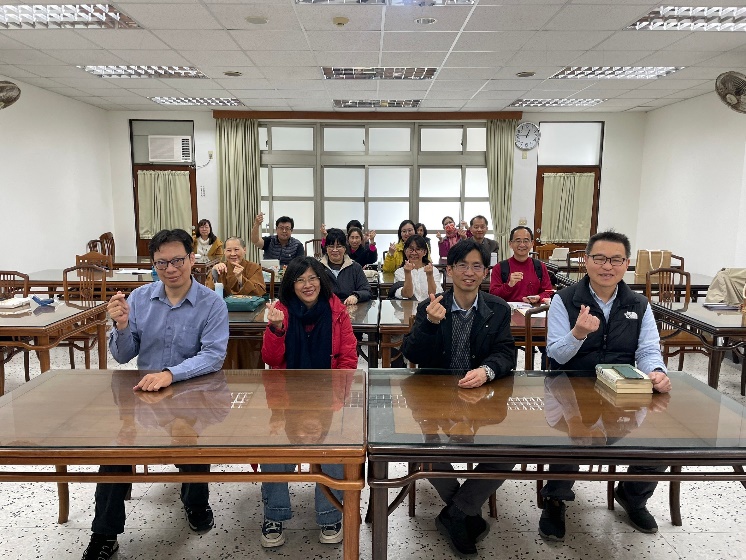 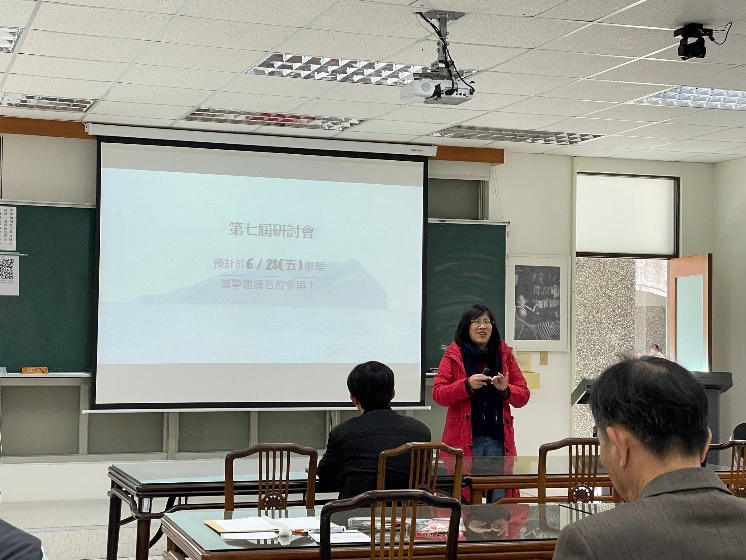 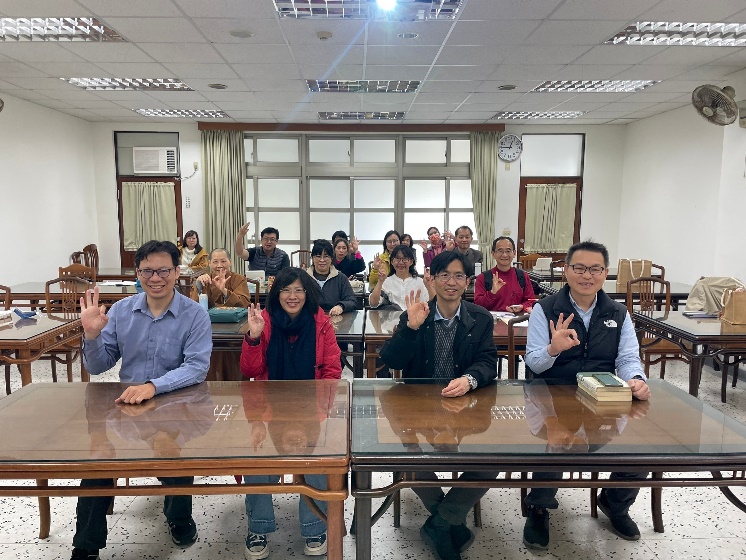 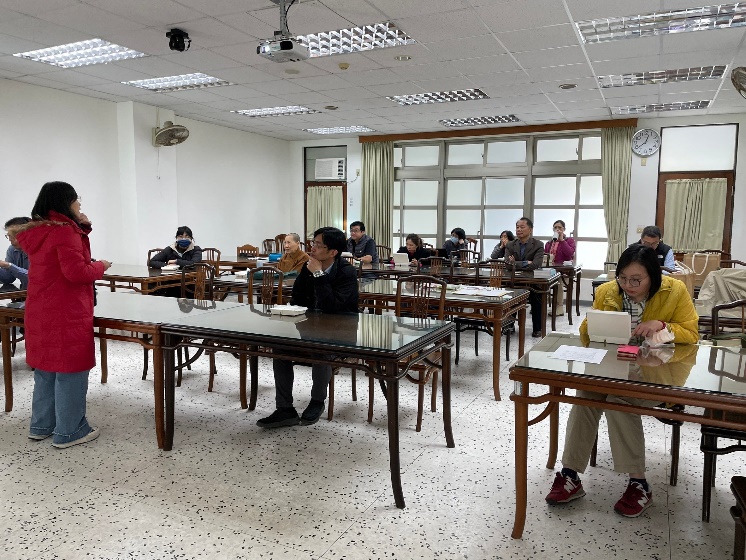 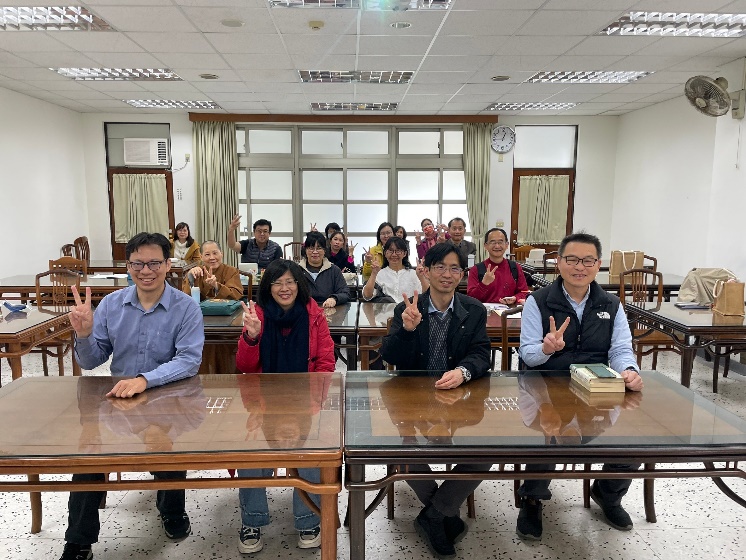 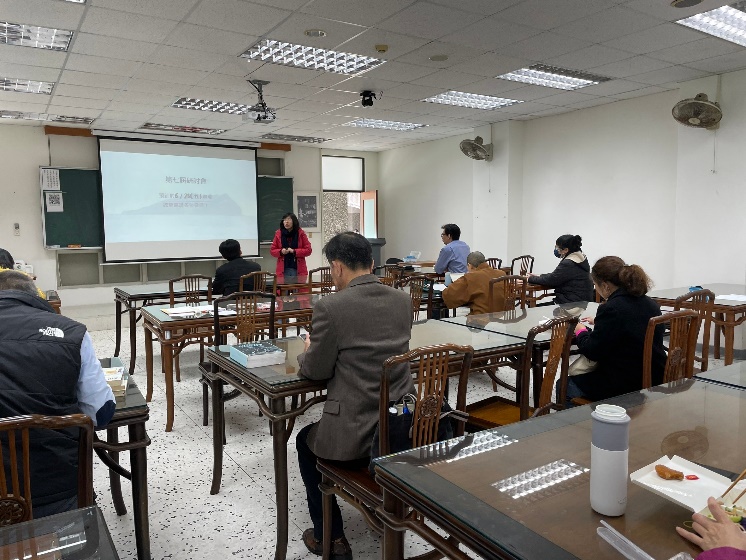 